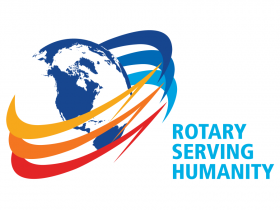 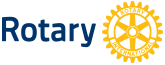 								           Klinga RotaryklubbStyringsdokument 2016/2017Styret i Klinga Rotary 2016/2017President:			Tove Brenne KviltSekretær:			Tove Karlstad MelhusKasserer:			Svein HagenInnkommende pres:	Birger BergmannPast President:		Per Otto MentsenSeremonimester:	Info/Pr:			Stein LandsemKomitèledere innkalles til styremøter etter behov.Det gjennomføres minst 4 styremøter i rotaryåret.								           Klinga RotaryklubbStyringsdokument 2016/2017Klubbens målsetting Øke medlemstallet – spesielt øke kvinneandelen, mål - 25 %Redusere gjennomsnittsalder – 1 årInvitere gjester til møtene Alle må jobbe aktivt for å øke medlemsmassenSende en representant til RYLA på Stjørdal i oktoberSkaffe utvekslingsstudent til 2017/2018Gode programmer/bedriftsbesøkVidereføre klubbens faste og løpende prosjekter:Besøke kommunens institusjoner med DDvaDugnad på Sævik gamle kirkegård Dugnad HundremeterskogenUtvikle hjemmesiden og benytte facebooksidenAlle er ansvarlig for å bidra med innlegg og stoff til sidene								           Klinga RotaryklubbProgramkomitèLeder:  	Ingve Sandhaug		Ingolf Stieng		Bjørnar Smines		August Solum		Kjell Griegel								           Klinga RotaryklubbKomitè for Ungdom/internasjonalt arbeidLeder:  	Stein Aage Sørvig		Trygve Ebbing		Peter Smines		John Otto Nordseth								           Klinga RotaryklubbArrangement/prosjektkomitèLeder:  	Per Brasøygård		Nils Trana		Arnfinn Stamnes		Inger Therese Ranum		Ole Røthe								           Klinga RotaryklubbMedlemsskapLeder:  	Eidar Strøm		Ståle Ruud		Vesla Finanger		Harald Bruun								           Klinga RotaryklubbInfo/PRPlanlegge/gjennomføre gode og engasjerende programKontakte potensielle forelesereBedriftsbesøk Utflukter i samarbeid med arrangementskomiteenUngdomsutveksling – student ut/inn 2017/18UngdomsleirRyla – Stjørdal 28-30 oktoberTRF-infoArrangement på kommunenes institusjoner høst/vårJulemøteFiske/torskeaftenSommeravslutningDugnader Hundremeterskogen og Sævik gamle kirkegårdKan vi arrangere andre ting, «mimrekveld, en kveld på museet med ektefelle m/omvisning og mat, bokkveld, vinkveld – samarbeid gjerne med programkomiteenMedlemsrekruttering – lag handlingsplanAnsvarlig for å invitere gjester til en kveld vi har godt program – egen dameaften????Lage velkomstmateriell  for nye medlemmer – mappe med brev + håndbok …….. Kvinneandel økes – mål 25%Gjennonsnittsalder  -1 år fokus på gruppen 30-55 år (alle aldre ver selvsagt velkommen)Invitasjonsbrosjyre – har vi det?  Egen brosjyre for kvinner: «Kvinner i Rotary»Holde nettsiden oppdatert Kontakt med avisa – 4 omtaler i løpet av åretFacebooksiden –Intern og ekstern informasjonLeder:  	Stein Landsem		Bjarne Ramstad